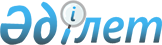 Кейбір бұйрықтарға өзгерістер енгізу туралыҚазақстан Республикасы Ақпарат және қоғамдық даму министрінің м.а. 2023 жылғы 24 қаңтардағы № 33 бұйрығы. Қазақстан Республикасының Әділет министрлігінде 2023 жылғы 25 қаңтарда № 31773 болып тіркелді
      БҰЙЫРАМЫН:
      1. Қоса беріліп отырған өзгерістер енгізілетін кейбір бұйрықтардың тізбесі бекітілсін.
      2. Заң департаменті Қазақстан Республикасының заңнамасында белгіленген тәртіппен:
      1) осы бұйрықтың Қазақстан Республикасы Әділет министрлігінде мемлекеттік тіркелуін;
      2) осы бұйрықтың Қазақстан Республикасы Ақпарат және қоғамдық даму министрлігінің интернет-ресурсында орналастырылуын қамтамасыз етсін.
      3. Осы бұйрықтың орындалуын бақылау Қазақстан Республикасы Ақпарат және қоғамдық даму министрлігі аппаратының басшысына жүктелсін.
      4. Осы бұйрық алғашқы ресми жарияланған күнінен кейін күнтізбелік он күн өткен соң қолданысқа енгізіледі.
      "КЕЛІСІЛДІ"
      Қазақстан Республикасының
      Ауыл шаруашылығы министрлігі
      "КЕЛІСІЛДІ"
      Қазақстан Республикасының 
      Бас прокуратурасы
      "КЕЛІСІЛДІ"
      Қазақстан Республикасының 
      Бәсекелестікті қорғау және
      дамыту агенттігі
      "КЕЛІСІЛДІ"
      Қазақстан Республикасының
      Ғылым және жоғары білім министрлігі
      "КЕЛІСІЛДІ"
      Қазақстан Республикасының 
      Денсаулық сақтау министрлігі
      "КЕЛІСІЛДІ"
      Қазақстан Республикасының
      Еңбек және халықты әлеуметтік 
      қорғау министрлігі
      "КЕЛІСІЛДІ"
      Қазақстан Республикасының
      Жоғарғы Соты
      "КЕЛІСІЛДІ"
      Қазақстан Республикасының 
      Индустрия және инфрақұрылымдық 
      даму министрлігі
      "КЕЛІСІЛДІ"
      Қазақстан Республикасының 
      Қаржы министрлігі
      "КЕЛІСІЛДІ"
      Қазақстан Республикасының
      Қаржылық мониторинг агенттігі
      "КЕЛІСІЛДІ"
      Қазақстан Республикасының
      Қаржы нарығын реттеу және 
      дамыту агенттігі
      "КЕЛІСІЛДІ"
      Қазақстан Республикасының
      Қорғаныс министрлігі
      "КЕЛІСІЛДІ"
      Қазақстан Республикасының
      Мәдениет және спорт министрлігі
      "КЕЛІСІЛДІ"
      Қазақстан Республикасының 
      Мемлекеттік қызмет істері агенттігі
      "КЕЛІСІЛДІ"
      Қазақстан Республикасының 
      Оқу-ағарту министрлігі
      "КЕЛІСІЛДІ"
      Қазақстан Республикасының 
      Орталық сайлау комиссияcы
      "КЕЛІСІЛДІ"
      Қазақстан Республикасының
      Сауда және интеграция министрлігі
      "КЕЛІСІЛДІ"
      Қазақстан Республикасының 
      Стратегиялық жоспарлау және 
      реформалар агенттігі
      "КЕЛІСІЛДІ"
      Қазақстан Республикасының
      Сыбайлас жемқорлыққа қарсы
      іс-қимыл агенттігі (Сыбайлас 
      жемқорлыққа қарсы қызмет)
      "КЕЛІСІЛДІ"
      Қазақстан Республикасының 
      Сыртқы істер министрлігі
      "КЕЛІСІЛДІ"
      Қазақстан Республикасының
      Төтенше жағдайлар министрлігі
      "КЕЛІСІЛДІ"
      Қазақстан Республикасының 
      Ұлттық Банкі  
      "КЕЛІСІЛДІ"
      Қазақстан Республикасының 
      Ұлттық экономика министрлігі
      "КЕЛІСІЛДІ"
      Қазақстан Республикасының 
      Цифрлық даму, инновациялар және 
      аэроғарыш өнеркәсібі министрлігі
      "КЕЛІСІЛДІ"
      Қазақстан Республикасының 
      Ішкі істер министрлігі
      "КЕЛІСІЛДІ"
      Қазақстан Республикасының
      Экология, геология және табиғи 
      ресурстар министрлігі
      "КЕЛІСІЛДІ"
      Қазақстан Республикасының
      Энергетика министрлігі
      "КЕЛІСІЛДІ"
      Қазақстан Республикасының 
      Жоғары аудиторлық палатасы Өзгерістер енгізілетін кейбір бұйрықтардың тізбесі
      1. "Діни қызмет саласындағы әкімшілік деректерді жинауға арналған нысандарды бекіту туралы" Қазақстан Республикасы Мәдениет және спорт министрінің 2016 жылғы 9 ақпандағы № 38 бұйрығында (Нормативтік құқықтық актілерді мемлекеттік тіркеу тізілімінде № 13449 болып тіркелген):
      кіріспе мынадай редакцияда жазылсын:
      "Мемлекеттік статистика туралы" Қазақстан Республикасы Заңының 16-бабы 3-тармағының 2) тармақшасына сәйкес БҰЙЫРАМЫН:";
      көрсетілген бұйрықпен бекітілген Діни бірлестіктердің, олардың филиалдары мен өкілдіктерінің, ғибадат үйлері (ғимараттары), миссионерлердің және ғибадат үйлерінен (ғимараттарынан) тыс жерлерде діни жораларды өткізуге арналған үй-жайлардың саны туралы мәліметтерде:
      титулдық парағы мынадай редакцияда жазылсын: 
      "Нысан, интернет-ресурсына орналастырылған: www.qogam.gov.kz
      Индекс: 1 - ОИ
      Кезеңділік: тоқсан сайын, жылдың басынан бастап өсуіне сәйкес
      Ақпаратты ұсынатын адамдар тобы: Діни қызмет саласындағы қызметті реттеуді жүзеге асыратын облыстардың, Астана, Алматы және Шымкент қалаларының жергілікті атқарушы органдары
      Ұсынылу мерзімі: тоқсан сайын, есепті тоқсаннан кейінгі айдың 5-не
      Нысан қайда ұсынылады: Діни қызмет саласындағы уәкілетті орган";
      Әкімшілік деректер нысанын толтыру жөніндегі түсіндірмеде
      "Діни бірлестіктердің, олардың филиалдары мен өкілдіктерінің, ғибадат үйлері (ғимараттары), миссионерлердің және ғибадат үйлерінен (ғимараттарынан) тыс жерлерде діни жораларды өткізуге арналған үй-жайлардың саны туралы мәліметтер" (Индекс: 1 - ОИ, тоқсан сайын, жылдың басынан бастап өсуіне сәйкес)":
      2-тармақ мынадай редакцияда жазылсын:
      "2. Нысан діни қызмет саласындағы қызметті реттеуді жүзеге асыратын облыстардың, Астана, Алматы және Шымкент қалаларының жергілікті атқарушы органдарымен толтырылады (бұдан әрі - басқарма) және діни қызмет саласындағы уәкілетті органға ұсынылады.";
      5-тармақ мынадай редакцияда жазылсын:
      "5. Есеп қазақ және орыс тілдерінде толтырылады.";
      көрсетілген бұйрықпен бекітілген Діни бірлестіктер, олардың филиалдары мен өкілдіктері пайдаланатын ғибадат үйлері (ғимараттар) туралы мәліметтерде: 
      титулдық парағы мынадай редакцияда жазылсын:
      "Нысан, интернет-ресурсына орналастырылған: www.qogam.gov.kz
      Индекс: 2 - КЗ
      Кезеңділік: тоқсан сайын, жылдың басынан бастап өсуіне сәйкес
      Ақпаратты ұсынатын адамдар тобы: Діни қызмет саласындағы қызметті реттеуді жүзеге асыратын облыстардың, Астана, Алматы және Шымкент қалаларының жергілікті атқарушы органдары
      Ұсынылу мерзімі: тоқсан сайын, есепті тоқсаннан кейінгі айдың 5-не
      Нысан қайда ұсынылады: Діни қызмет саласындағы уәкілетті орган";
      Әкімшілік деректер нысанын толтыру жөніндегі түсіндірмеде
      "Діни бірлестіктер, олардың филиалдары мен өкілдіктері пайдаланатын ғибадат үйлері (ғимараттар) туралы мәліметтер (Индекс: 2 - КЗ, тоқсан сайын, жылдың басынан бастап өсуіне сәйкес)":
      2-тармақ мынадай редакцияда жазылсын:
      "2. Нысан діни қызмет саласындағы қызметті реттеуді жүзеге асыратын облыстардың, Астана, Алматы және Шымкент қалаларының жергілікті атқарушы органдарымен толтырылады (бұдан әрі - басқарма) және діни қызмет саласындағы уәкілетті органға ұсынылады.";
      5-тармақ мынадай редакцияда жазылсын:
      "5. Есеп қазақ және орыс тілдерінде толтырылады.";
      көрсетілген бұйрықпен бекітілген Миссионерлер туралы мәліметте:
      титулдық парағы мынадай редакцияда жазылсын:
      "Нысан, интернет-ресурсына орналастырылған: www.qogam.gov.kz
      Индекс: 3 - М
      Кезеңділік: тоқсан сайын, жылдың басынан бастап өсуіне сәйкес
      Ақпаратты ұсынатын адамдар тобы: Діни қызмет саласындағы қызметті реттеуді жүзеге асыратын облыстардың, Астана, Алматы және Шымкент қалаларының жергілікті атқарушы органдары
      Ұсынылу мерзімі: тоқсан сайын, есепті тоқсаннан кейінгі айдың 5-не
      Нысан қайда ұсынылады: Діни қызмет саласындағы уәкілетті орган";
      Әкімшілік деректер нысанын толтыру жөніндегі түсіндірмеде:
      "Миссионерлер туралы мәліметтер (Индекс: 3 - М, тоқсан сайын, жылдың басынан бастап өсуіне сәйкес)":
      2-тармақ мынадай редакцияда жазылсын:
      "2. Нысан діни қызмет саласындағы қызметті реттеуді жүзеге асыратын облыстардың, Астана, Алматы және Шымкент қалаларының жергілікті атқарушы органдарымен толтырылады (бұдан әрі - басқарма) және діни қызмет саласындағы уәкілетті органға ұсынылады.";
      5-тармақ мынадай редакцияда жазылсын:
      "5. Есеп қазақ және орыс тілдерінде толтырылады.";
      көрсетілген бұйрықпен бекітілген Діни әдебиетті және діни мазмұндағы өзге де ақпараттық материалдарды, діни мақсаттағы заттарды тарату үшін арнайы тұрақты үй-жайлар туралы мәліметтерде:
      титулдық парағы мынадай редакцияда жазылсын:
      "Нысан, интернет-ресурсына орналастырылған: www.qogam.gov.kz
      Индекс: 4 - ИМ
      Кезеңділік: тоқсан сайын, жылдың басынан бастап өсуіне сәйкес
      Ақпаратты ұсынатын адамдар тобы: Діни қызмет саласындағы қызметті реттеуді жүзеге асыратын облыстардың, Астана, Алматы және Шымкент қалаларының жергілікті атқарушы органдары
      Ұсынылу мерзімі: тоқсан сайын, есепті тоқсаннан кейінгі айдың 5-не
      Нысан қайда ұсынылады: Діни қызмет саласындағы уәкілетті орган";
      Әкімшілік деректер нысанын толтыру жөніндегі түсіндірмеде
      "Діни әдебиетті және діни мазмұндағы өзге де ақпараттық материалдарды, діни мақсаттағы заттарды тарату үшін арнайы тұрақты үй-жайлар туралы әліметтер (Индекс: 4-ИМ, тоқсан сайын, жылдың басынан бастап өсуіне сәйкес)":
      2-тармақ мынадай редакцияда жазылсын:
      "2. Нысан діни қызмет саласындағы қызметті реттеуді жүзеге асыратын облыстардың, Астана, Алматы және Шымкент қалаларының жергілікті атқарушы органдарымен толтырылады (бұдан әрі - басқарма) және діни қызмет саласындағы уәкілетті органға ұсынылады.";
      5-тармақ мынадай редакцияда жазылсын:
      "5. Есеп қазақ және орыс тілдерінде толтырылады.";
      көрсетілген бұйрықпен бекітілген Рухани (діни) білім беру ұйымдары туралы мәліметтерде:
      титулдық парағы мынадай редакцияда жазылсын:
      "Нысан, интернет-ресурсына орналастырылған: www.qogam.gov.kz
      Индекс: 5 - ДО
      Кезеңділік: тоқсан сайын, жылдың басынан бастап өсуіне сәйкес
      Ақпаратты ұсынатын адамдар тобы: Діни қызмет саласындағы қызметті реттеуді жүзеге асыратын облыстардың, Астана, Алматы және Шымкент қалаларының жергілікті атқарушы органдары
      Ұсынылу мерзімі: тоқсан сайын, есепті тоқсаннан кейінгі айдың 5-не
      Нысан қайда ұсынылады: Діни қызмет саласындағы уәкілетті орган";
      Әкімшілік деректер нысанын толтыру жөніндегі түсіндірмеде
      "Рухани (діни) білім беру ұйымдары туралы мәліметтер (Индекс: 5 - ДО, тоқсан сайын, жылдың басынан бастап өсуіне сәйкес)":
      2-тармақ мынадай редакцияда жазылсын:
      "2. Нысан діни қызмет саласындағы қызметті реттеуді жүзеге асыратын облыстардың, Астана, Алматы және Шымкент қалаларының жергілікті атқарушы органдарымен толтырылады (бұдан әрі - басқарма) және діни қызмет саласындағы уәкілетті органға ұсынылады.";
      5-тармақ мынадай редакцияда жазылсын:
      "5. Есеп қазақ және орыс тілдерінде толтырылады.";
      көрсетілген бұйрықпен бекітілген Ғибадат үйлерінен (ғимараттарынан) тыс жерлерде діни жоралар өткізуге арналған үй-жайлар туралы мәліметтерде:
      титулдық парағы мынадай редакцияда жазылсын:
      "Нысан, интернет-ресурсына орналастырылған: www.qogam.gov.kz
      Индекс: 6 - П
      Кезеңділік: тоқсан сайын, жылдың басынан бастап өсуіне сәйкес
      Ақпаратты ұсынатын адамдар тобы: Діни қызмет саласындағы қызметті реттеуді жүзеге асыратын облыстардың, Астана, Алматы және Шымкент қалаларының жергілікті атқарушы органдары
      Ұсынылу мерзімі: тоқсан сайын, есепті тоқсаннан кейінгі айдың 5-не
      Нысан қайда ұсынылады: Діни қызмет саласындағы уәкілетті орган";
      Әкімшілік деректер нысанын толтыру жөніндегі түсіндірмеде
      "Ғибадат үйлерінен (ғимараттарынан) тыс жерлерде діни жоралар өткізуге арналған үй-жайлар туралы мәліметтер (Индекс: 6 -П, тоқсан сайын, жылдың басынан бастап өсуіне сәйкес)":
      2-тармақ мынадай редакцияда жазылсын:
      "2. Нысан діни қызмет саласындағы қызметті реттеуді жүзеге асыратын облыстардың, Астана, Алматы және Шымкент қалаларының жергілікті атқарушы органдарымен толтырылады (бұдан әрі - басқарма) және діни қызмет саласындағы уәкілетті органға ұсынылады.";
      5-тармақ мынадай редакцияда жазылсын:
      "5. Есеп қазақ және орыс тілдерінде толтырылады.";
      көрсетілген бұйрықпен бекітілген Діни қызмет саласындағы әкімшілік құқық бұзушылық туралы мәліметтерде:
      титулдық парағы мынадай редакцияда жазылсын:
      "Нысан, интернет-ресурсына орналастырылған: www.qogam.gov.kz
      Индекс: 7 - АП
      Кезеңділік: тоқсан сайын, жылдың басынан бастап өсуіне сәйкес
      Ақпаратты ұсынатын адамдар тобы: Діни қызмет саласындағы қызметті реттеуді жүзеге асыратын облыстардың, Астана, Алматы және Шымкент қалаларының жергілікті атқарушы органдары
      Ұсынылу мерзімі: тоқсан сайын, есепті тоқсаннан кейінгі айдың 5-не
      Нысан қайда ұсынылады: Діни қызмет саласындағы уәкілетті орган";
      Әкімшілік деректер нысанын толтыру жөніндегі түсіндірмеде
      "Діни қызмет саласындағы әкімшілік құқық бұзушылық туралы мәліметтер (Индекс: 7 - АП, тоқсан сайын, жылдың басынан бастап өсуіне сәйкес):
      2-тармақ мынадай редакцияда жазылсын:
      "2. Нысан діни қызмет саласындағы қызметті реттеуді жүзеге асыратын облыстардың, Астана, Алматы және Шымкент қалаларының жергілікті атқарушы органдарымен толтырылады (бұдан әрі - басқарма) және діни қызмет саласындағы уәкілетті органға ұсынылады.";
      5-тармақ мынадай редакцияда жазылсын:
      "5. Есеп қазақ және орыс тілдерінде толтырылады.".
      2. "Цифрлық эфирлік телерадио хабарларын таратуға көшу мерзімдерін белгілеу туралы" Қазақстан Республикасы Ақпарат және коммуникациялар министрінің 2018 жылғы 13 маусымдағы № 262 бұйрығында (Нормативтік құқықтық актілерді мемлекеттік тіркеу тізілімінде № 17082 болып тіркелген):
      1-тармақтың 4)-тармақшасы мынадай редакцияда жазылсын:
      "4) төртінші кезең, 2021 жылғы 1 желтоқсанға дейін: Қарағанды, Ұлытау облыстары және Астана қаласы;".
      3. "Ұлттық оператор тарататын еркін қолжетімді теле-, радиоарналар тізбесін бекіту туралы" Қазақстан Республикасы Ақпарат және қоғамдық даму министрінің 2019 жылғы 17 маусымдағы № 172 бұйрығында (Нормативтік құқықтық актілерді мемлекеттік тіркеу тізілімінде № 18859 болып тіркелген):
      көрсетілген бұйрықпен бекітілген Ұлттық оператор тарататын еркін қолжетімді теле-, радиоарналардың тізбесінде:
      "1. Цифрлық эфирлік телерадио хабарларын тарату арқылы таратылатын теле-, радиоарналар" бөлімінде:
      "Нұр-Сұлтан қ." кіші бөлімі мынадай редакцияда жазылсын:
      ".
      4. "Ашық деректердің интернет-порталында ақпаратты орналастыру қағидаларын бекіту туралы" Қазақстан Республикасы Ақпарат және қоғамдық даму министрінің 2021 жылғы 28 сәуірдегі № 144 бұйрығында (Нормативтік құқықтық актілерді мемлекеттік тіркеу тізілімінде № 22651 болып тіркелген):
      кіріспе мынадай редакцияда жазылсын:
      "Ақпаратқа қол жеткізу туралы" Қазақстан Республикасы Заңының 6-2-бабы 1-тармағының 6) тармақшасына сәйкес БҰЙЫРАМЫН:";
      көрсетілген бұйрықпен бекітілген Ашық деректердің интернет-порталында ақпаратты орналастыру қағидаларында:
      көрсетілген Қағидаларға 2-қосымша осы тізбеге қосымшаға сәйкес редакцияда жазылсын. Ашық деректерін JSON, ХМL форматына көшіру құралын пайдалану сипаттамасы
      1. Ашық деректердің сипаттамасы
      Ескертпе: * міндетті түрде толтырылуы тиіс жолдар
      2. Ашық деректер жолдарының сипаттамасы
      Ескертпе: 1. * міндетті түрде толтырылуы тиіс жолдар 
      2. Ашық деректер жолының сипаттамасы, сондай-ақ оларға қойылатын талаптар осы Қағидалардың 2-қосымшасында көрсетілген.
      3. Ашық деректерін қалыптастыру шаблоны
					© 2012. Қазақстан Республикасы Әділет министрлігінің «Қазақстан Республикасының Заңнама және құқықтық ақпарат институты» ШЖҚ РМК
				
      Қазақстан РеспубликасыныңАқпарат және қоғамдықдаму министрініңміндетін атқарушы 

С. Егізбаев
Қазақстан Республикасының
Ақпарат және қоғамдық
даму министрінің
міндетін атқарушының
2023 жылғы 24 қаңтардағы
№ 33 бұйрығымен
бекітілген
Астана қ.
Астана қ.
Астана қ.
1
"QAZAQSTAN"
Астана қ.
2
"Хабар HD"
Астана қ.
3
"Хабар HD"
Астана қ.
4
"Хабар HD"
Астана қ.
5
"Хабар 24"
Астана қ.
6
"BALAPAN"
Астана қ.
7
"ЕЛ АРНА"
Астана қ.
8
"Kazakh TV"
Астана қ.
9
"ABAI TV"
Астана қ.
10
"Первый канал Евразия"
Астана қ.
11
"Астана"
Астана қ.
12
"QAZSPORT HD"
Астана қ.
13
"QAZSPORT HD"
Астана қ.
14
"QAZSPORT HD"
Астана қ.
15
"МИР"
Астана қ.
16
"КТК"
Астана қ.
17
"НТК"
Астана қ.
18
"Седьмой канал"
Астана қ.
19
"31 канал"
Астана қ.
20
"СТВ"
Астана қ.
21
"Almaty"
Астана қ.
22
"Munara TV"
Астана қ.
23
"ATAMEKEN BUSINESS"
Астана қ.
24
"Тұран ТВ"
Астана қ.
25
"МИР 24"
Астана қ.
26
"Dombyra"
Астана қ.
27
"Gakku Media"
Астана қ.
28
"MUZLIFE"
Астана қ.
29
"Той Думан"
Астана қ.
30
"Новое телевидение"
Астана қ.Өзгерістер енгізілетін кейбір
бұйрықтардың тізбесіне
қосымшаАшық деректердің
интернет-порталында ақпаратты
орналастыру қағидаларына
2-қосымша
Жолдың атауы
Мәні
Мысалы
Ашық деректердің сәйкестендіргіші
№
Қазақ тілдегі ашық деректердің атауы*
Астана қаласының дәріханалары
Орыс тіліндегі ашық деректердің атауы*
Аптеки города Астана
Қазақ тілдегі ашық деректердің сипаттамасы*
Көрсетілген ашық деректер Астана қаласының дәріханалар ақпаратын қамтиды
Орыс тіліндегі ашық деректердің сипаттамасы*
Указанные открытые данные содержат информацию об аптеках города г. Астана
Қазақ және орыс тілдеріндегі түйінді сөздер*
Дәріхана, аптека
Жауапты адамның қазақ тілдегі тегі, аты, әкесінің аты (бар болған жағдайда)*
Ақышев Жеңіс Бекенұлы
Жауапты адамның орыс тіліндегі тегі, аты, әкесінің аты (болған жағдайда)*
Акишев Женис Бекенович
Жауапты адамның телефон нөмірі*
8 (7172) 740479
Жауапты адамның электрондық поштасы*
zh.​akishev@​qogam.​gov.​kz
Жол
*Қазақ тілдегі жолдың атауы
*Орыс тіліндегі жолдың атауы
Жолдың типі
*Күнінің форматы (жолдың типі күні болса)
Ашық деректердің ішіндегі нақты объектіге сілтеме
Жол бірегей сәйкестендіргіш болып табылатын белгіні көрсету
Массив ішіндегі объектінің типін көрсету
Үлгі
Үлгі
Үлгі
Үлгі
Үлгі
Үлгі
Үлгі
Үлгі
id
сәйкестендіргіш
индентификатор
String
true
name
Атауы
Название
String
false
region
Өңір
Регион
String
false
geoposi-tion
Геонүкте
Геопозиция
Geoposi-tion
false
address
Мекенжайы
Адрес
Address
false
schedule
Жұмыс істеу кестесі
График работы
Text
false
expireDate
Лицензияның аяқталу мерзімі
Срок истечения лицензии
Date
DD.​MM.​YY YY
false
id
name
region
geoposition
address
11
Гиппократ
Астана
51.117469,71.428171
Астана қаласы, "Ильинка" Т.А. Есет батыр көшесі 18-үй
22
Зеленая аптека
Астана
51.121077,71.419938
Астана қаласы, Достык шағын ауданы, Сауран көшесі 5-үй